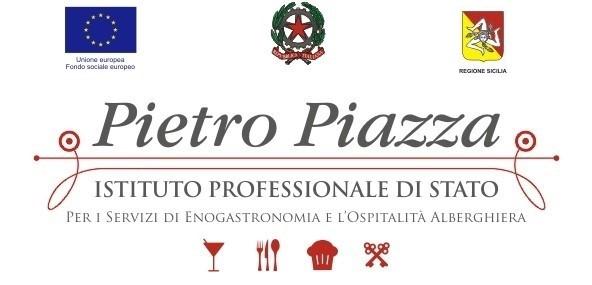 VERBALE N… DEL CONSIGLIO DI CLASSE ………….A.S. 2023/2024Convocazione del ……… circ……Piattaforma individuata e comunicata ai componenti del Consiglio di Classe: Google Meet di Google WorkspaceIl giorno …………. del mese ………… dell’anno …….... alle ore ………, in modalità on-line su Google Meet con invito  ai/alle docenti del Consiglio di Classe dal coordinatore Prof.re/Prof.ssa …………………………… (codice incontro …………………….), si è riunito il Consiglio di Classe della ………… sez. ………. per discutere i seguenti punti all’O.d.G.:Adozione dei libri di testo ;Stesura ed approvazione del documento del Consiglio di classe (per le classi quinte);Elaborazione allegato al documento del consiglio di classe per alunni/e diversamente abili (per le classi quinte) (per il diurno);Condivisione e approvazione Pdp alunno P.G. (percorso di secondo livello)Varie ed eventuali;Sono presenti i docenti:Sono assenti i docenti:Preliminarmente si fa presente che:- l’invito di partecipazione alla riunione online del Consiglio di Classe è stato regolarmente inviato a tutti i docenti attraverso invio mail in data …………………. e risulta essere consegnato a tutti, considerato che nessuno ha presentato reclamo relativamente alla non ricezione dello stesso;- il link inoltrato ai docenti è il seguente ……………………………………….;Presiede, su delega del Dirigente Scolastico, il/la Coordinatore/trice Prof.re/Prof.ssa …………………….. funge da Segretario/a verbalizzante il/la Prof.re/Prof.ssa ………………………………..Constatata la validità della seduta, il/la Coordinatore/trice da inizio alla discussione dei punti all’odg:Adozione dei libri di testo_______________________________________________________________________________________________________________________________________________________________________________________Stesura ed approvazione del documento del Consiglio di classe (per le classi quinte)_______________________________________________________________________________________________________________________________________________________________________________________Elaborazione allegato al documento del consiglio di classe per alunni/e diversamente abili (per le classi quinte) (per il diurno);_______________________________________________________________________________________________________________________________________________________________________________________Condivisione e approvazione Pdp alunno P.G. (percorso di secondo livello)____________________________________________________________________________________________________________________________________________________________________________________Varie ed eventuali _______________________________________________________________________________________________________________________________________________________________________________________Terminata la trattazione degli argomenti posti all’ordine del giorno la seduta viene dichiarata sciolta alle ore……………. previa lettura e approvazione del presente verbale.Il presente verbale viene archiviato: su DRIVE-Condivisi con me- cartella Documenti della classe, nella sottocartella Verbali e nel carpettone del Consiglio di Classe ………. collocato al quinto piano nella stanza del primo collaboratore Prof.re Aiello Giuseppe.        Il/La  Segretario/a                                              Il/La Coordinatore/trice___________________________                    _____________________________